Dalia Azmy Hosny Gharbiea                             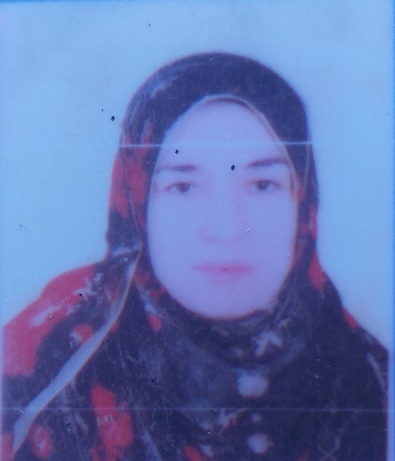 Personal informationDate of birth: 21-6-1977Marital status: marriedContactAddress:32 Elsalam street-Elnagareen-ferescour-damietta-Egypt.Phone:01286219838057-3485673 Email:Dalia_az1@hotmailcomDalia-azmy@engmet.edu.egLanguagedArabicEnglishCurrent jupLecture of physics in misr high institution of engineering and technology.Skill HighlightsICDL course in computer.Tofol course in English.Using fortran language in programming.Using Mathematica program in programing.CertificationsBachelor of science in physics-physics depattment-faculty of physics-Damietta university.Master in theoretical physics (2004). Faculty of science – Damietta university.Ph.D. in physics (2011)-Faculty of science -Damietta university.Published papers 1- Albedo problem in anisotropic semi-infinite medium     A. El-Depsy, D.A. Gharbiea and M.S. Abdel Krim.    JQSRT, Volume 94, Issues 3–4, 1 September 2005, Pages 491–506     http://www.sciencedirect.com/science/article/pii/S0022407304004169 2-  Milne's problem for anisotropic scattering medium with specular reflecting boundary      A. EL-Depsy, D.A. Gharbiea and M.S. Abdel Krim      JQSRT, Vol 98, Issue 3, April 2006, Pages 379–393.      http://www.sciencedirect.com/science/article/pii/S0022407305002591 3- Two-region Milne problem with anisotropic scattering     M.H. Haggaga, A. El-Depsyb and  D.A. Gharbieab.    Annal of nucl Energy, Vol 35, Issue 9, September 2008, Pages 1701–1707    http://www.sciencedirect.com/science/article/pii/S0306454908000571 4-  Albedo problem in a semi-infinite medium with rayleigh scattering     A.R. Degheidya, A. El-Depsyb and D.A. Gharbieab,    Annal of nucl Energy, Vol 36, Issue 10, October 2009, Pages 1619–1623.    http://www.sciencedirect.com/science/article/pii/S0306454909001066 5- Albedo problem for pure–triplet scattering in finite planer media     A R Degheidy, A El-Depsy and D A Gharbiea     IndianJ.Phys, Vol.85,No.,pp575-585 (2011).     http://link.springer.com/article/10.1007%2Fs12648-011-0060-4 6- Albedo Problem in a semi-infinite medium with Pure-Triplet Scattering.  A.R. Degheidya,  A. El-Depsyb, D.A. Gharbieab and M.Sallah. IndianJ.Phys, December 2012, Volume 86, Issue 12, pp 1131-1137 http://link.springer.com/article/10.1007%2Fs12648-012-0145-8 7- Solution of radiative transfer equation in finite medium involving Fresnel reflection Dalia A. Gharbiea, Eur. Phys. J. Plus (2020) 135:812. https://doi.org/10.1140/epjp/s13360-020-00702-3 